SIMILAR PROGRAMS AT OTHER COLLEGE IN SERVICE AREAThough several local community colleges offer Associate of Science in Architecture degrees with a design concentration, none offer a University Track or University Transfer option.  The closest similar program offered
is in San Diego at San Diego Mesa College.    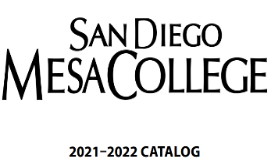 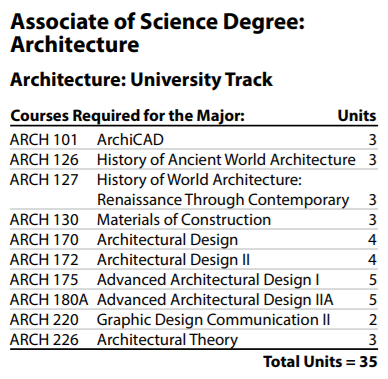 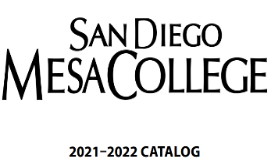 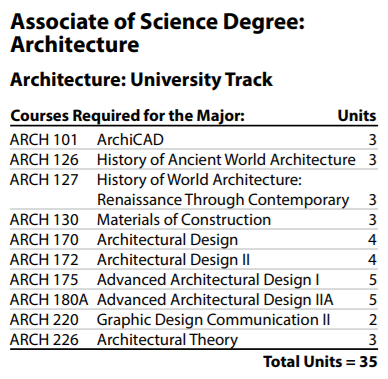 